Voščilnica iz čajnih vrečkČajne vrečke obrežete in prepognete, kot je prikazano na spodnjih fotografijah, uporabite malo lepila, barvno podlago in voščilnica je nared.Vanjo napišete nekaj prijaznih besed in jo odpošljete …Lep pozdrav, Ivanka.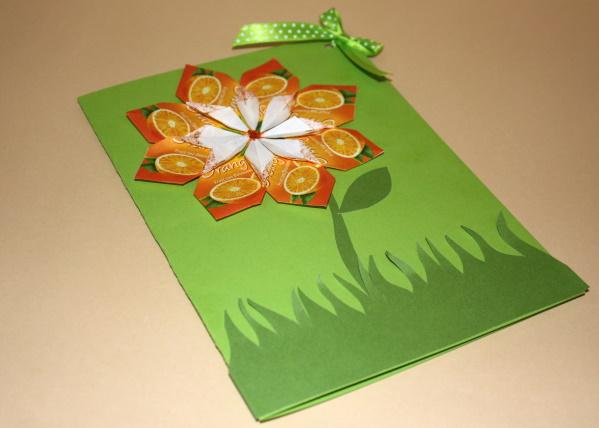 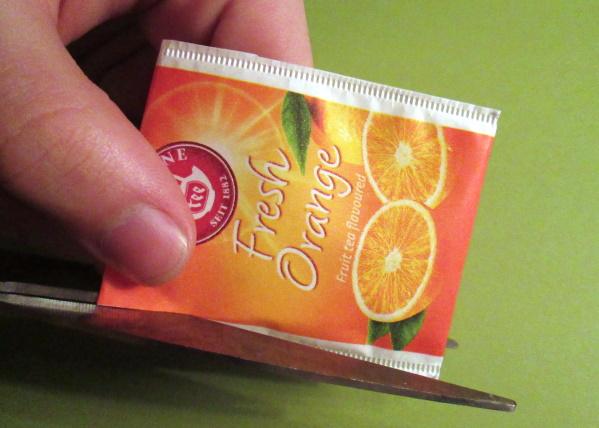 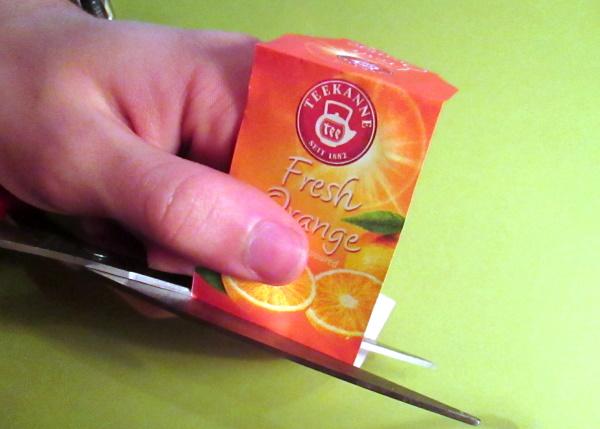 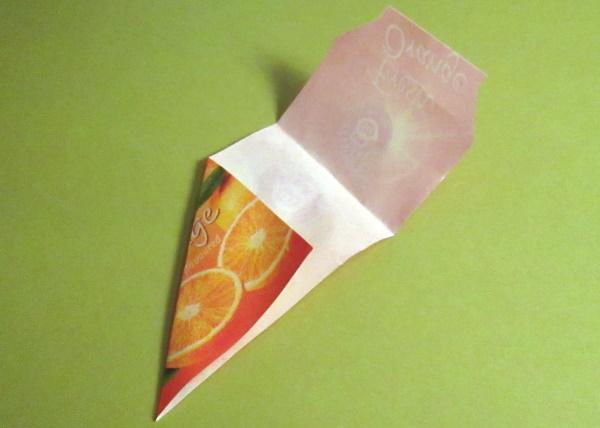 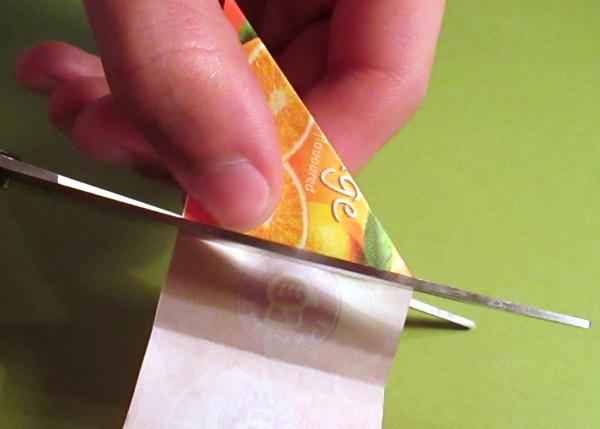 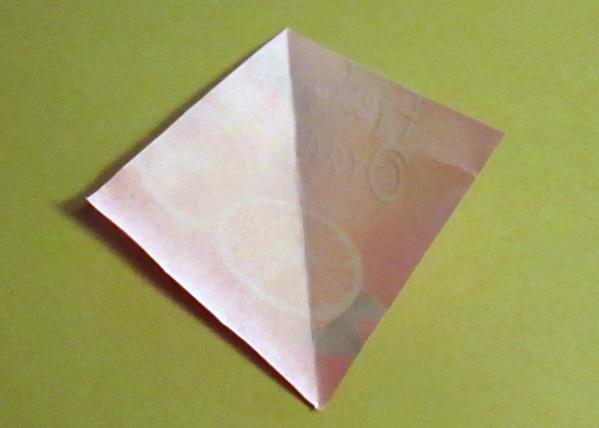 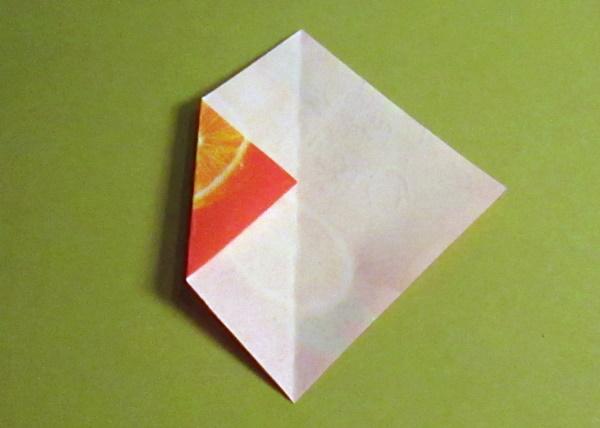 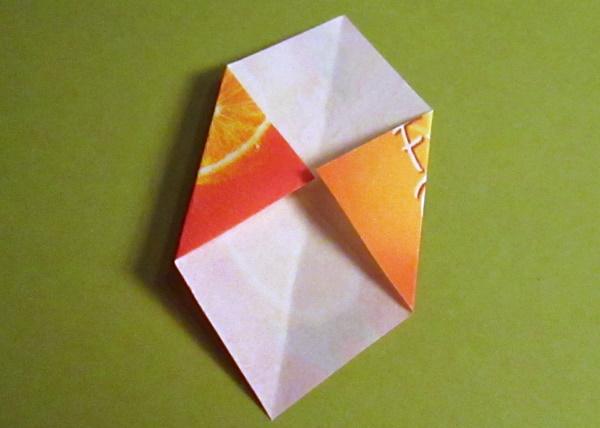 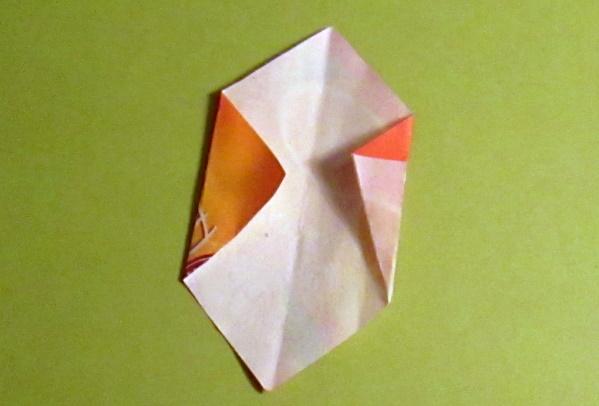 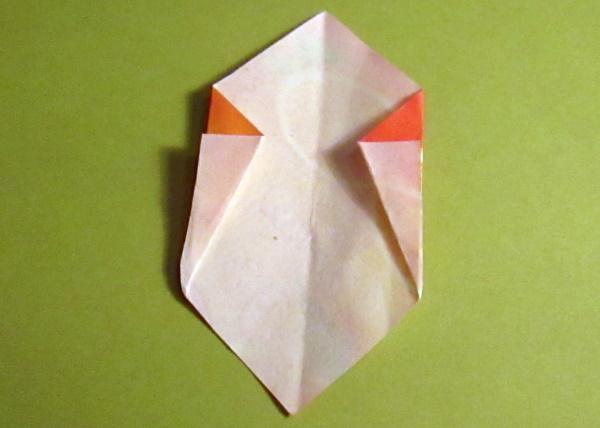 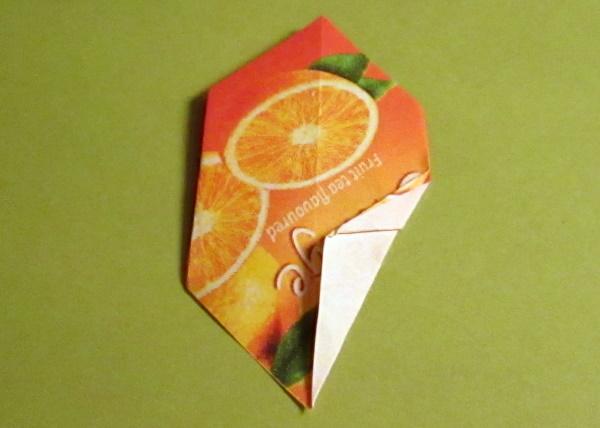 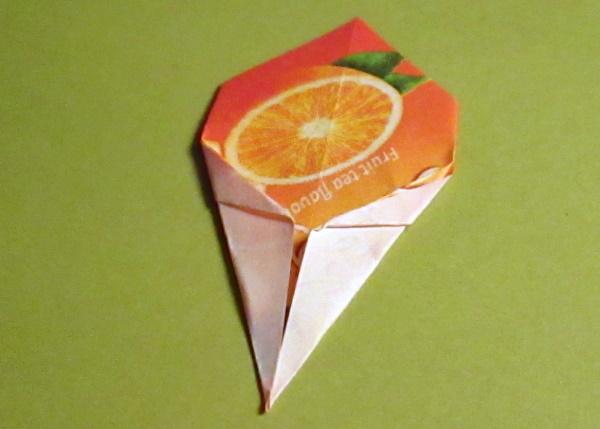 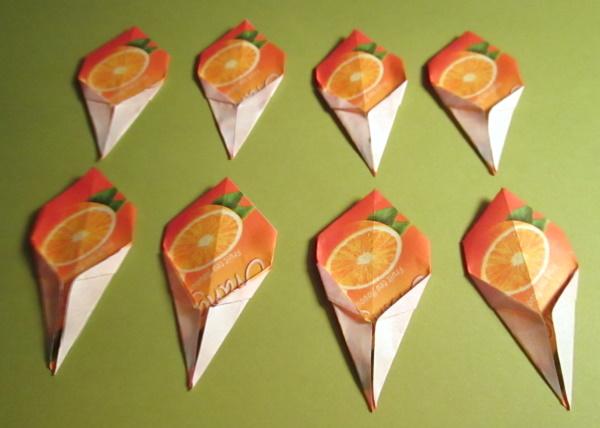 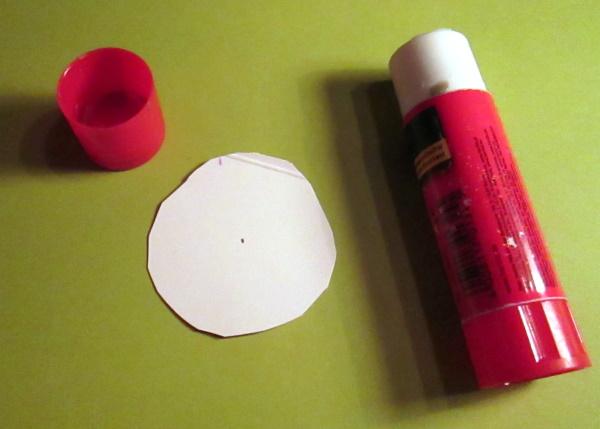 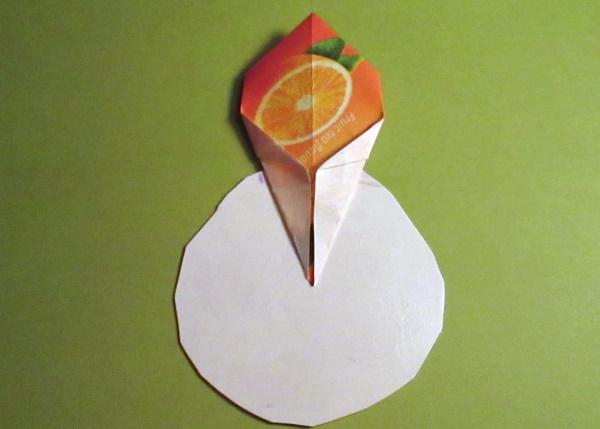 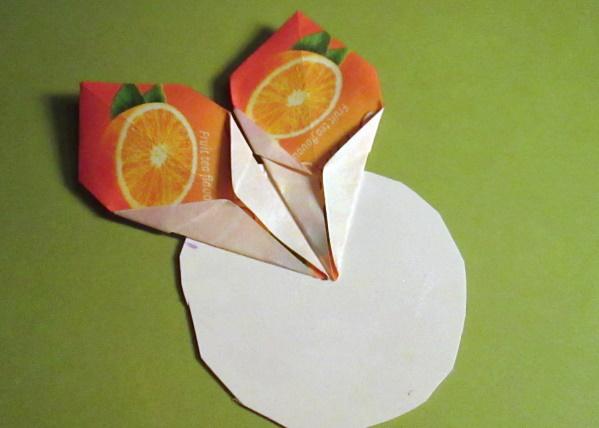 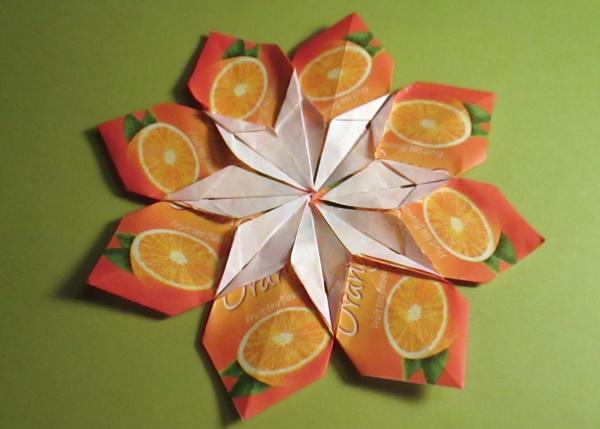 